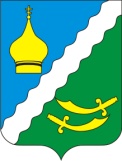 РОССИЙСКАЯ ФЕДЕРАЦИЯРОСТОВСКАЯ  ОБЛАСТЬМАТВЕЕВО-КУРГАНСКИЙ РАЙОНМУНИЦИПАЛЬНОЕ ОБРАЗОВАНИЕ«МАТВЕЕВО-КУРГАНСКОЕ СЕЛЬСКОЕ ПОСЕЛЕНИЕ»АДМИНИСТРАЦИЯ МАТВЕЕВО-КУРГАНСКОГО СЕЛЬСКОГО ПОСЕЛЕНИЯПОСТАНОВЛЕНИЕ В соответствии с Федеральным законом от 06.10.2003 №131-ФЗ «Об общих принципах организации местного самоуправления в Российской Федерации», в целях приведения  нормативных правовых актов Администрации сельского поселения в соответствие с действующим  законодательством,ПОСТАНОВЛЯЮ:В постановлении Администрации Матвеево-Курганского сельского поселения  от 24.12.2018 № 252 «Об утверждении административного регламента  предоставления муниципальной услуги «Принятие решения о проведении аукциона по продаже земельного участка или аукциона на право заключения договора аренды земельного участка» внести следующие изменения:в наименовании слова «Принятие решения о проведении аукциона по продаже земельного участка или аукциона на право заключения договора аренды земельного участка» заменить словами «Предоставление земельного участка, находящегося в муниципальной собственности, на торгах»;в пункте 1 слова «Принятие решения о проведении аукциона по продаже земельного участка или аукциона на право заключения договора аренды земельного участка» заменить словами «Предоставление земельного участка, находящегося в муниципальной собственности, на торгах»;в приложении:в наименовании административного регламента слова «Принятие решения о проведении аукциона по продаже земельного участка или аукциона на право заключения договора аренды земельного участка» заменить словами «Предоставление земельного участка, находящегося в муниципальной собственности, на торгах»;в разделе 1:пункта 1.1. слова «по продаже земельного участка или аукциона на право заключения договора аренды земельного участка» исключить;в разделе 2:пункта 2.1. слова «Принятие решения о проведении аукциона по продаже земельного участка или аукциона на право заключения договора аренды земельного участка» заменить словами «Предоставление земельного участка, находящегося в муниципальной собственности, на торгах»;абзац 1 пункта  2.3. изложить в следующей редакции:«1) решение о проведении аукциона;»;в разделе 3:пункта 3.1. слова «Подготовка решения о проведении аукциона по продаже земельного участка или аукциона на право заключения договора аренды земельного участка» заменить словами «Предоставление земельного участка, находящегося в муниципальной собственности, на торгах»; пункт 3.4. изложить в следующей редакции:«3.4. Административная процедура - рассмотрение  заявления и пакета документов  и  принятие решения о проведении аукциона, либо принятие решения об отказе в предоставлении муниципальной услуги. Основанием для начала административной процедуры является получение всех документов и сведений, необходимых для подготовки решения о проведении аукциона, либо принятие решения об отказе в предоставлении муниципальной услуги.Ответственными за исполнение данной административной процедуры является специалист по вопросам земельным и имущественным отношениям Администрации сельского поселения.Содержание административной процедуры и сроки выполнения действий по  административной процедуре:- рассмотрение заявления с пакетом документов;- проведения мероприятий по оценке рыночной стоимости и оценке арендой платы земельного участка;- подготовка проекта решения о проведении аукциона либо уведомления об отказе, либо при наличии оснований для отказа в принятии решения о проведении аукциона, указанных в пункте 2.10 раздела 2 настоящего административного регламента, специалист Администрации сельского поселения осуществляет подготовку уведомления об отказе  в предоставлении муниципальной услуги.Максимальный срок исполнения административной процедуры составляет – 52  дня. После получения документов, необходимых для принятия решения о проведении аукциона, ответственный специалист Администрации сельского поселения готовит постановление о проведении аукциона.Критерием принятия решения о проведении аукциона, либо решения об отказе в предоставлении услуги является наличие или отсутствие оснований для отказа в предоставлении услуги.Результатом административной процедуры является постановление Администрации сельского поселения о проведении аукциона, либо уведомление об отказе в предоставлении муниципальной услуги.Способом фиксации результата административной процедуры является регистрация в порядке общего делопроизводства постановления Администрации Матвеево-Курганского сельского поселения «О проведении аукциона», уведомления об отказе в предоставлении муниципальной услуги.» в наименовании  приложения № 1: слова «Принятие решения о проведении аукциона по продаже земельного участка или аукциона на право заключения договора аренды земельного участка» заменить словами «Предоставление земельного участка, находящегося в муниципальной собственности, на торгах»;в наименовании  приложения № 2: слова «Принятие решения о проведении аукциона по продаже земельного участка или аукциона на право заключения договора аренды земельного участка» заменить словами «Предоставление земельного участка, находящегося в муниципальной собственности, на торгах»;в приложении № 3: в наименовании слова «Принятие решения о проведении аукциона по продаже земельного участка или аукциона на право заключения договора аренды земельного участка» заменить словами «Предоставление земельного участка, находящегося в муниципальной собственности, на торгах»;в наименовании заявления слова «Принятие решения о проведении аукциона по продаже земельного участка или аукциона на право заключения договора аренды земельного участка» заменить словами «Предоставление земельного участка, находящегося в муниципальной собственности, на торгах»         2. Настоящее постановление вступает в силу со дня его официального опубликования в информационном бюллетене и на сайте Администрации Матвеево-Курганского сельского поселения в информационно-телекоммуникационной сети «Интернет».	3. Контроль за выполнением постановления оставляю за собой.Глава АдминистрацииМатвеево-Курганскогосельского поселения				                                          Г.В.Щеткова« 26 »    октября   2022 года    № 209         п. Матвеев КурганО внесении изменений в Постановление Администрации Матвеево-Курганского сельского поселения № 252 от 24.12.2018г.